Welcome To Dolan’s. We hope that you enjoy your night of great food & EntertainmentMAINTRADITIONAL FISH AND CHIPSBeer battered Hake fillet, served with fresh lemon, tartar sauce, mushy peas and chunky chips.IRISH STEWTender pieces of Limerick lamb simmered in rosemary and thyme broth with root vegetables & potatoes.HOMEMADE HEREFORD BEEF BURGERRed onion jam, dijonaisse sauce, pickled gherkin, topped with Dubliner white cheddar cheese, served in a floury Waterford bap and French fries.VEGETABLE & CHICKPEA CURRYServed with kaffir lime basmati rice & naan bread.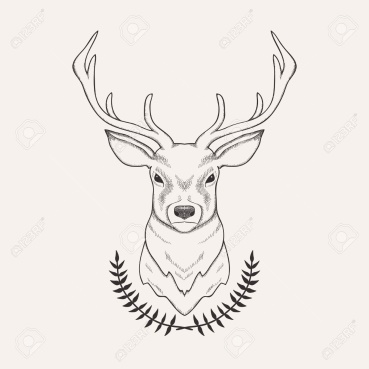 